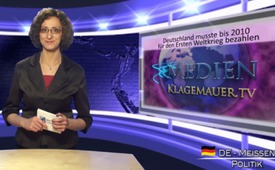 Deutschland musste bis 2010[...] für den Ersten Weltkrieg...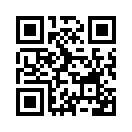 Bis zum Jahr 2010 waren die Deutschen  dazu  verpflichtet, den Siegermächten des Ersten Weltkrieges  Unsummen  zu zahlen ...Bis zum Jahr 2010 waren die
Deutschen  dazu  verpflichtet,
den Siegermächten des Ersten
Weltkrieges  Unsummen  zu
zahlen. 1919 und 1920 begnügte  man  sich  mit  einer  „Abschlagszahlung“ von 20 Milliarden  Goldmark  (7.168  Tonnen  Gold).  Im  Juni  1920  forderten  die  Siegermächte  auf
der Konferenz    von Boulogne
296  Milliarden  Goldmark  in
42  Jahresraten  (106.000  Tonnen Gold). Noch im Jahr 2010
zahlte  Deutschland  allein  für
die alliierten Forderungen von
1919/1920  ca.  56  Millionen
Euro  an  die  alliierten  Siegermächte. Ab 1933 verweigerte
Hitler  alle  Zahlungen  und  somit war der nächste Krieg vorprogrammiert.  Nach  Hitler
wurden  1945  die  Zwangsabgaben an die Alliierten wieder
eingeführt. Das deutsche Auslandsvermögen  wurde  beschlagnahmt,  außerdem  wurden  die  Devisenbestände
eingezogen,  Warenzeichen
und  Patente  beschlagnahmt
und  Demontagen  vorgenommen. Allein in den letzten Jahren  zahlte  Deutschland  weltweit  folgende  Wiedergutmachungen:
2005: 616,02 Millionen Euro
2006: 592,78 Millionen Euro
2007: 550,28 Millionen Euro
2008: 584,32 Millionen Euro
2009: 619,16 Millionen Euro
2010: 599,98 Millionen Euro
2011: 581,99 Millionen Euro
Im Vergleich dazu noch ein Beispiel einer
Amerikanischen Wiedergutmachung gegenüber einem Deutschen:
Sechs Jahre nachdem zwei US-Militärpolizisten einen deutschen
Familienvater zu Tode geprügelt hatten und dafür verurteilt wurden,
gewährte die US-Army den Hinterbliebenen Schadensersatz: DM 1.823.-- .
Bei der Verabschiedung des Moderators würde ich so was einflechten wie
"Diese Zahlen sprechen eindeutig für sich und bedürfen sicher keiner weiteren Erklärung.
....Verabschiedung"von OriginaltextQuellen:UN, Unabhängige Nachrichten, Ausgabe 06/2012, S. 5 http://de.wikipedia.org/wiki/Deutsche_Reparationen_nach_dem_Ersten_WeltkriegDas könnte Sie auch interessieren:---Kla.TV – Die anderen Nachrichten ... frei – unabhängig – unzensiert ...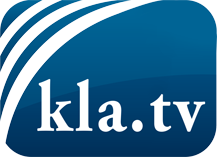 was die Medien nicht verschweigen sollten ...wenig Gehörtes vom Volk, für das Volk ...tägliche News ab 19:45 Uhr auf www.kla.tvDranbleiben lohnt sich!Kostenloses Abonnement mit wöchentlichen News per E-Mail erhalten Sie unter: www.kla.tv/aboSicherheitshinweis:Gegenstimmen werden leider immer weiter zensiert und unterdrückt. Solange wir nicht gemäß den Interessen und Ideologien der Systempresse berichten, müssen wir jederzeit damit rechnen, dass Vorwände gesucht werden, um Kla.TV zu sperren oder zu schaden.Vernetzen Sie sich darum heute noch internetunabhängig!
Klicken Sie hier: www.kla.tv/vernetzungLizenz:    Creative Commons-Lizenz mit Namensnennung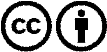 Verbreitung und Wiederaufbereitung ist mit Namensnennung erwünscht! Das Material darf jedoch nicht aus dem Kontext gerissen präsentiert werden. Mit öffentlichen Geldern (GEZ, Serafe, GIS, ...) finanzierte Institutionen ist die Verwendung ohne Rückfrage untersagt. Verstöße können strafrechtlich verfolgt werden.